                         Curriculum Year Planner                       Year 5              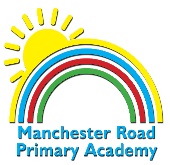 SubjectUnit 1Unit 1Unit 1Unit 1Unit 1Unit 2Unit 2Unit 2Unit 2Unit 2Unit 2Unit 2Unit 2Unit 2Unit 3Unit 3Unit 3Unit 3Unit 3Unit 3Unit 3Unit 3Unit 4Unit 4Unit 4Unit 4Unit 4Unit 4Unit 4HistoryHistoryHistoryHistoryHistoryHistory and GeographyHistory and GeographyHistory and GeographyHistory and GeographyHistory and GeographyHistory and GeographyHistory and GeographyHistory and GeographyHistory and GeographyGeographyGeographyGeographyGeographyGeographyGeographyGeographyGeographyScience MINI unitScience MINI unitScience MINI unitScience MINI unitScience MINI unitScience MINI unitScience MINI unitHistoryAncient GreeceAncient GreeceAncient GreeceAncient GreeceAncient GreeceVikings/ Anglo SaxonsVikings/ Anglo SaxonsVikings/ Anglo SaxonsVikings/ Anglo SaxonsVikings/ Anglo SaxonsVikings/ Anglo SaxonsVikings/ Anglo SaxonsVikings/ Anglo SaxonsVikings/ Anglo SaxonsGeographyChanges in Britain over timeChanges in Britain over timeChanges in Britain over timeChanges in Britain over timeRiversRiversRiversRiversRiversRiversRiversRiversArtGreek PotteryGreek PotteryGreek PotteryGreek PotteryArt Burst: Christmas card/decorationArt Burst: Christmas card/decorationArt Burst: Christmas card/decorationSketching still life from river study.Sketching still life from river study.Sketching still life from river study.Sketching still life from river study.Sketching still life from river study.Sketching still life from river study.Sketching still life from river study.Sketching still life from river study.Sketching still life from river study.Sketching still life from river study.BURSTPortraits Kehinde WileyBURSTPortraits Kehinde WileyDTAnglo – Saxon BreadAnglo – Saxon BreadAnglo – Saxon BreadAnglo – Saxon BreadAnglo – Saxon BreadAnglo – Saxon BreadAnglo – Saxon BreadAnglo – Saxon BreadAnglo – Saxon BreadStructures - bridgesStructures - bridgesStructures - bridgesStructures - bridgesStructures - bridgesStructures - bridgesStructures - bridgesStructures - bridgesScienceEarth and SpaceEarth and SpaceForcesForcesForcesProperite and changes of materials- link with DT bread making. Properite and changes of materials- link with DT bread making. Properite and changes of materials- link with DT bread making. Properite and changes of materials- link with DT bread making. Properite and changes of materials- link with DT bread making. Properite and changes of materials- link with DT bread making. Properite and changes of materials- link with DT bread making. Properite and changes of materials- link with DT bread making. Properite and changes of materials- link with DT bread making. Properities and changes of materials - Separating mixturesProperities and changes of materials - Separating mixturesProperities and changes of materials - Separating mixturesProperities and changes of materials - Separating mixturesProperities and changes of materials - Separating mixturesProperities and changes of materials - Separating mixturesProperities and changes of materials - Separating mixturesProperities and changes of materials - Separating mixturesLiving things and their habbitats and Animals incuding humansLiving things and their habbitats and Animals incuding humansLiving things and their habbitats and Animals incuding humansLiving things and their habbitats and Animals incuding humansLiving things and their habbitats and Animals incuding humansLiving things and their habbitats and Animals incuding humansLiving things and their habbitats and Animals incuding humansMusicTMSClassroom Jazz 1 (Glockenspiels)Charanga Unit:“Livin’ on a prayer” focusing on the Rock genreCharanga Unit:“Livin’ on a prayer” focusing on the Rock genreCharanga Unit:“Livin’ on a prayer” focusing on the Rock genreCharanga Unit:“Livin’ on a prayer” focusing on the Rock genreTMSRecordersTMSRecordersTMSRecordersTMSRecordersTMSRecordersTMSRecordersCharanga Unit:“Fresh Prince of Bel-Air” focusing on the Hip Hop genreCharanga Unit:“Fresh Prince of Bel-Air” focusing on the Hip Hop genreCharanga Unit:“Fresh Prince of Bel-Air” focusing on the Hip Hop genreCharanga Unit:“Fresh Prince of Bel-Air” focusing on the Hip Hop genreCharanga Unit:“Fresh Prince of Bel-Air” focusing on the Hip Hop genreCharanga Unit:“Fresh Prince of Bel-Air” focusing on the Hip Hop genreCharanga Unit:“Fresh Prince of Bel-Air” focusing on the Hip Hop genreTMSRecordersTMSRecordersTMSRecordersTMSRecordersTMSRecordersTMSRecordersTMSRecordersTMSRecordersCharanga Unit:“Dancing in the street” focusing on the Motown genreCharanga Unit:“Dancing in the street” focusing on the Motown genreCharanga Unit:“Dancing in the street” focusing on the Motown genreComputingE – safetySecure your secretsInformation Technology: Using shared cloud documents Use school current school topicE – safetySecure your secretsInformation Technology: Using shared cloud documents Use school current school topicComputer Science: Spreadsheets – Using Formula to automate mathematical problems.Computer Science: Networks: Search AlgorithmsComputer Science: Spreadsheets – Using Formula to automate mathematical problems.Computer Science: Networks: Search AlgorithmsComputer Science: Spreadsheets – Using Formula to automate mathematical problems.Computer Science: Networks: Search AlgorithmsComputer Science: Spreadsheets – Using Formula to automate mathematical problems.Computer Science: Networks: Search AlgorithmsComputer Science: Spreadsheets – Using Formula to automate mathematical problems.Computer Science: Networks: Search AlgorithmsE-safety: CyberbullyingComputer Science: Lightbot – Algorithms Procedures. Loops and DebuggingE-safety: CyberbullyingComputer Science: Lightbot – Algorithms Procedures. Loops and DebuggingE-safety: CyberbullyingComputer Science: Lightbot – Algorithms Procedures. Loops and DebuggingE-safety: CyberbullyingComputer Science: Lightbot – Algorithms Procedures. Loops and DebuggingE-safety: CyberbullyingComputer Science: Lightbot – Algorithms Procedures. Loops and DebuggingE-safety: CyberbullyingComputer Science: Lightbot – Algorithms Procedures. Loops and DebuggingE-safety: CyberbullyingComputer Science: Lightbot – Algorithms Procedures. Loops and DebuggingE-safety: CyberbullyingComputer Science: Lightbot – Algorithms Procedures. Loops and DebuggingComputer Science: Scratch – Simple Game creationComputer Science: Scratch – Simple Game creationComputer Science: Scratch – Simple Game creationComputer Science: Scratch – Simple Game creationComputer Science: Scratch – Simple Game creationComputer Science: Scratch – Simple Game creationInformation Technology: Animation through varied appsInformation Technology: Website creation. SharePoint Use school current school topicInformation Technology: Animation through varied appsInformation Technology: Website creation. SharePoint Use school current school topicInformation Technology: Animation through varied appsInformation Technology: Website creation. SharePoint Use school current school topicInformation Technology: Animation through varied appsInformation Technology: Website creation. SharePoint Use school current school topicInformation Technology: Animation through varied appsInformation Technology: Website creation. SharePoint Use school current school topicInformation Technology: Animation through varied appsInformation Technology: Website creation. SharePoint Use school current school topicComputer Science: Microsoft Kodu – Advanced game creationComputer Science: Microsoft Kodu – Advanced game creationPE (PPA)Tag RugbyTag RugbyTag RugbyBasketballBasketballBasketballBasketballBasketballAthleticsAthleticsAthleticsAthleticsAthleticsAthleticsAthleticsAthleticsFootballFootballFootballFootballFootballFootballTennisTennisTennisTennisTennisTennisOAAPE (TEACHER)HockeyHockeyHockeyDodgeballDodgeballDodgeballDodgeballDodgeballHandballHandballHandballHandballHandballHandballHandballHandballTeam building and prob solvingTeam building and prob solvingTeam building and prob solvingTeam building and prob solvingTeam building and prob solvingTeam building and prob solvingCrickrtCrickrtCrickrtCrickrtCrickrtCrickrtRoundersPHSEHealthy Lifestyles and mental healthHealthy Lifestyles and mental healthHealthy Lifestyles and mental healthRelationshipsRelationshipsRelationshipsRelationshipsRelationshipsRelationshipsLiving in the wider worldLiving in the wider worldLiving in the wider worldLiving in the wider worldLiving in the wider worldKeeping safe, including drugs and alcohol.Keeping safe, including drugs and alcohol.Keeping safe, including drugs and alcohol.Keeping safe, including drugs and alcohol.Keeping safe, including drugs and alcohol.Keeping safe, including drugs and alcohol.Ourselves, changing and GrowingOurselves, changing and GrowingOurselves, changing and GrowingSRESRESRESRESRESREREWhy do people think god exists?Why do people think god exists?Festivals of light(theme day)HannukaFestivals of light(theme day)HannukaFestivals of light(theme day)HannukaFestivals of light(theme day)HannukaWhat would Jesus do?What would Jesus do?What would Jesus do?What would Jesus do?What would Jesus do?What would Jesus do?What would Jesus do?If god is everywhere. Why go to a place of worship?If god is everywhere. Why go to a place of worship?If god is everywhere. Why go to a place of worship?If god is everywhere. Why go to a place of worship?If god is everywhere. Why go to a place of worship?If god is everywhere. Why go to a place of worship?If god is everywhere. Why go to a place of worship?What does it mean to be a muslim in Britain today?What does it mean to be a muslim in Britain today?What does it mean to be a muslim in Britain today?What does it mean to be a muslim in Britain today?What does it mean to be a muslim in Britain today?Gree Religion: How and why should religious communities do more to help the environment.Gree Religion: How and why should religious communities do more to help the environment.Gree Religion: How and why should religious communities do more to help the environment.Gree Religion: How and why should religious communities do more to help the environment.FrenchCulture: recap geography of France, Google Maps street view of French townsIl y aBuildings on the high streetDirectionsRevision of connectives, adjectives, days of the weekAsking where places are in relation to each otherPause wordsTimes of dayCulture: recap geography of France, Google Maps street view of French townsIl y aBuildings on the high streetDirectionsRevision of connectives, adjectives, days of the weekAsking where places are in relation to each otherPause wordsTimes of dayCulture: Christmas carol, recap similarities and differences of Christmas in France and UKExpress opinionsChristmas carols, story, traditionsFrench Christmas foodsCulture: Christmas carol, recap similarities and differences of Christmas in France and UKExpress opinionsChristmas carols, story, traditionsFrench Christmas foodsCulture: Christmas carol, recap similarities and differences of Christmas in France and UKExpress opinionsChristmas carols, story, traditionsFrench Christmas foodsCulture: Christmas carol, recap similarities and differences of Christmas in France and UKExpress opinionsChristmas carols, story, traditionsFrench Christmas foodsCulture: Christmas carol, recap similarities and differences of Christmas in France and UKExpress opinionsChristmas carols, story, traditionsFrench Christmas foodsCulture: La Chandaleur Revise days of the week and hobbiesMonths of the yearSimple future tenseSport and exerciseFoodCulture: La Chandaleur Revise days of the week and hobbiesMonths of the yearSimple future tenseSport and exerciseFoodCulture: La Chandaleur Revise days of the week and hobbiesMonths of the yearSimple future tenseSport and exerciseFoodCulture: La Chandaleur Revise days of the week and hobbiesMonths of the yearSimple future tenseSport and exerciseFoodCulture: La Chandaleur Revise days of the week and hobbiesMonths of the yearSimple future tenseSport and exerciseFoodCulture: differences and similarities between French and English eating habits/school menusComparisonsBalanced meals/healthy eatingNumbers to 50BreakfastCulture: differences and similarities between French and English eating habits/school menusComparisonsBalanced meals/healthy eatingNumbers to 50BreakfastCulture: differences and similarities between French and English eating habits/school menusComparisonsBalanced meals/healthy eatingNumbers to 50BreakfastCulture: differences and similarities between French and English eating habits/school menusComparisonsBalanced meals/healthy eatingNumbers to 50BreakfastCulture: differences and similarities between French and English eating habits/school menusComparisonsBalanced meals/healthy eatingNumbers to 50BreakfastCulture: differences and similarities between French and English eating habits/school menusComparisonsBalanced meals/healthy eatingNumbers to 50BreakfastCulture: differences and similarities between French and English eating habits/school menusComparisonsBalanced meals/healthy eatingNumbers to 50BreakfastCulture: seasonal weather in FranceMemorise and perform short rhymesSequenced instructions for making French dessertRevise days of the week and months of the yearWeather forecast, seasonsCulture: seasonal weather in FranceMemorise and perform short rhymesSequenced instructions for making French dessertRevise days of the week and months of the yearWeather forecast, seasonsCulture: seasonal weather in FranceMemorise and perform short rhymesSequenced instructions for making French dessertRevise days of the week and months of the yearWeather forecast, seasonsCulture: seasonal weather in FranceMemorise and perform short rhymesSequenced instructions for making French dessertRevise days of the week and months of the yearWeather forecast, seasonsCulture: seasonal weather in FranceMemorise and perform short rhymesSequenced instructions for making French dessertRevise days of the week and months of the yearWeather forecast, seasonsCulture: cultural differences and similarities with UKAsk and answer where you livePresentations: where you live and the weather there, key similarities and differences in British and French cultureLearn traditional French songEnd of year recap of skills/topics via quizCulture: cultural differences and similarities with UKAsk and answer where you livePresentations: where you live and the weather there, key similarities and differences in British and French cultureLearn traditional French songEnd of year recap of skills/topics via quizCulture: cultural differences and similarities with UKAsk and answer where you livePresentations: where you live and the weather there, key similarities and differences in British and French cultureLearn traditional French songEnd of year recap of skills/topics via quizCulture: cultural differences and similarities with UKAsk and answer where you livePresentations: where you live and the weather there, key similarities and differences in British and French cultureLearn traditional French songEnd of year recap of skills/topics via quizCulture: cultural differences and similarities with UKAsk and answer where you livePresentations: where you live and the weather there, key similarities and differences in British and French cultureLearn traditional French songEnd of year recap of skills/topics via quiz